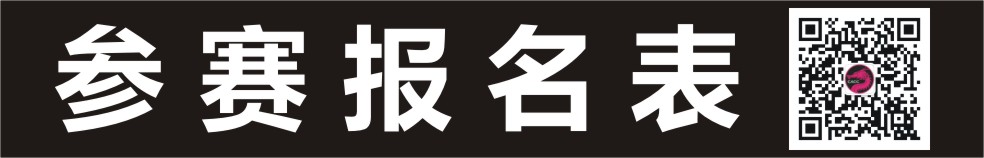 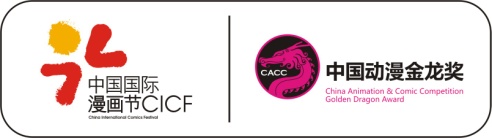 参  赛  作  品  编  号（组委会填写）参  赛  作  品  编  号（组委会填写）参  赛  作  品  编  号（组委会填写）参  赛  作  品  编  号（组委会填写）参  赛  作  品  编  号（组委会填写）参  赛  作  品  编  号（组委会填写）参  赛  作  品  编  号（组委会填写）参  赛  作  品  编  号（组委会填写）参  赛  作  品  编  号（组委会填写）参  赛  作品信息（请在下列空白处填写参赛作品的相关信息）参  赛  作品信息（请在下列空白处填写参赛作品的相关信息）参  赛  作品信息（请在下列空白处填写参赛作品的相关信息）参  赛  作品信息（请在下列空白处填写参赛作品的相关信息）参  赛  作品信息（请在下列空白处填写参赛作品的相关信息）参  赛  作品信息（请在下列空白处填写参赛作品的相关信息）参  赛  作品信息（请在下列空白处填写参赛作品的相关信息）参  赛  作品信息（请在下列空白处填写参赛作品的相关信息）参  赛  作品信息（请在下列空白处填写参赛作品的相关信息）参  赛  作品信息（请在下列空白处填写参赛作品的相关信息）参  赛  作品信息（请在下列空白处填写参赛作品的相关信息）参  赛  作品信息（请在下列空白处填写参赛作品的相关信息）参  赛  作品信息（请在下列空白处填写参赛作品的相关信息）参  赛  作品信息（请在下列空白处填写参赛作品的相关信息）作品名称*作品名称*中文*英文*英文*英文*参赛类别*漫画/轻小说漫画/轻小说□原创剧情漫画　□改编剧情漫画  □绘本　□插画　□轻小说□原创剧情漫画　□改编剧情漫画  □绘本　□插画　□轻小说□原创剧情漫画　□改编剧情漫画  □绘本　□插画　□轻小说□原创剧情漫画　□改编剧情漫画  □绘本　□插画　□轻小说□原创剧情漫画　□改编剧情漫画  □绘本　□插画　□轻小说□原创剧情漫画　□改编剧情漫画  □绘本　□插画　□轻小说□原创剧情漫画　□改编剧情漫画  □绘本　□插画　□轻小说□原创剧情漫画　□改编剧情漫画  □绘本　□插画　□轻小说（       ）页/则/幅（       ）页/则/幅（       ）页/则/幅参赛类别*动    画动    画□动画长片　□系列动画　□短片  □学院短片□动画长片　□系列动画　□短片  □学院短片□动画长片　□系列动画　□短片  □学院短片□动画长片　□系列动画　□短片  □学院短片□动画长片　□系列动画　□短片  □学院短片□动画长片　□系列动画　□短片  □学院短片□动画长片　□系列动画　□短片  □学院短片□动画长片　□系列动画　□短片  □学院短片( )分( )秒( )分( )秒( )分( )秒参赛类别*其    他其    他□应用动漫  □海外漫画  □海外动画□应用动漫  □海外漫画  □海外动画□应用动漫  □海外漫画  □海外动画□应用动漫  □海外漫画  □海外动画□应用动漫  □海外漫画  □海外动画□应用动漫  □海外漫画  □海外动画□应用动漫  □海外漫画  □海外动画□应用动漫  □海外漫画  □海外动画□应用动漫  □海外漫画  □海外动画□应用动漫  □海外漫画  □海外动画□应用动漫  □海外漫画  □海外动画请在所选项目前复制“■”替换“□”以作选择。中国漫画大奖根据相应类型投稿，但不限参评类别请在所选项目前复制“■”替换“□”以作选择。中国漫画大奖根据相应类型投稿，但不限参评类别请在所选项目前复制“■”替换“□”以作选择。中国漫画大奖根据相应类型投稿，但不限参评类别请在所选项目前复制“■”替换“□”以作选择。中国漫画大奖根据相应类型投稿，但不限参评类别请在所选项目前复制“■”替换“□”以作选择。中国漫画大奖根据相应类型投稿，但不限参评类别请在所选项目前复制“■”替换“□”以作选择。中国漫画大奖根据相应类型投稿，但不限参评类别请在所选项目前复制“■”替换“□”以作选择。中国漫画大奖根据相应类型投稿，但不限参评类别请在所选项目前复制“■”替换“□”以作选择。中国漫画大奖根据相应类型投稿，但不限参评类别请在所选项目前复制“■”替换“□”以作选择。中国漫画大奖根据相应类型投稿，但不限参评类别请在所选项目前复制“■”替换“□”以作选择。中国漫画大奖根据相应类型投稿，但不限参评类别请在所选项目前复制“■”替换“□”以作选择。中国漫画大奖根据相应类型投稿，但不限参评类别请在所选项目前复制“■”替换“□”以作选择。中国漫画大奖根据相应类型投稿，但不限参评类别请在所选项目前复制“■”替换“□”以作选择。中国漫画大奖根据相应类型投稿，但不限参评类别请在所选项目前复制“■”替换“□”以作选择。中国漫画大奖根据相应类型投稿，但不限参评类别作品简介*作品简介*获奖情况*获奖情况*省级以上获奖情况，如无可不填省级以上获奖情况，如无可不填省级以上获奖情况，如无可不填省级以上获奖情况，如无可不填省级以上获奖情况，如无可不填省级以上获奖情况，如无可不填省级以上获奖情况，如无可不填省级以上获奖情况，如无可不填省级以上获奖情况，如无可不填省级以上获奖情况，如无可不填省级以上获奖情况，如无可不填省级以上获奖情况，如无可不填播出情况*播出情况*动画电影、电视动画参赛必填，其它不用填动画电影、电视动画参赛必填，其它不用填动画电影、电视动画参赛必填，其它不用填动画电影、电视动画参赛必填，其它不用填动画电影、电视动画参赛必填，其它不用填动画电影、电视动画参赛必填，其它不用填动画电影、电视动画参赛必填，其它不用填动画电影、电视动画参赛必填，其它不用填动画电影、电视动画参赛必填，其它不用填动画电影、电视动画参赛必填，其它不用填动画电影、电视动画参赛必填，其它不用填动画电影、电视动画参赛必填，其它不用填参赛推荐单位参赛推荐单位参赛指导老师参赛指导老师参赛指导老师提交参赛作品文件内容*提交参赛作品文件内容*□漫画□漫画□漫画□漫画□动画□动画□动画□动画□轻小说□轻小说□轻小说□轻小说□轻小说提交参赛作品文件内容*提交参赛作品文件内容*□原稿□打印/复印稿 □电子文件（须提供TIFF、JPEG两种格式以及封面图）□原稿□打印/复印稿 □电子文件（须提供TIFF、JPEG两种格式以及封面图）□原稿□打印/复印稿 □电子文件（须提供TIFF、JPEG两种格式以及封面图）□原稿□打印/复印稿 □电子文件（须提供TIFF、JPEG两种格式以及封面图）□视频(格式：　     　）□图片（须提供JPEG格式截图和海报）□视频(格式：　     　）□图片（须提供JPEG格式截图和海报）□视频(格式：　     　）□图片（须提供JPEG格式截图和海报）□视频(格式：　     　）□图片（须提供JPEG格式截图和海报）□电子文件（须提供PDF和Word两种格式）□电子文件（须提供PDF和Word两种格式）□电子文件（须提供PDF和Word两种格式）□电子文件（须提供PDF和Word两种格式）□电子文件（须提供PDF和Word两种格式）参  赛  作  者  信  息（请在下列空白处填写参赛者个人或机构信息）参  赛  作  者  信  息（请在下列空白处填写参赛者个人或机构信息）参  赛  作  者  信  息（请在下列空白处填写参赛者个人或机构信息）参  赛  作  者  信  息（请在下列空白处填写参赛者个人或机构信息）参  赛  作  者  信  息（请在下列空白处填写参赛者个人或机构信息）参  赛  作  者  信  息（请在下列空白处填写参赛者个人或机构信息）参  赛  作  者  信  息（请在下列空白处填写参赛者个人或机构信息）参  赛  作  者  信  息（请在下列空白处填写参赛者个人或机构信息）参  赛  作  者  信  息（请在下列空白处填写参赛者个人或机构信息）参  赛  作  者  信  息（请在下列空白处填写参赛者个人或机构信息）参  赛  作  者  信  息（请在下列空白处填写参赛者个人或机构信息）参  赛  作  者  信  息（请在下列空白处填写参赛者个人或机构信息）参  赛  作  者  信  息（请在下列空白处填写参赛者个人或机构信息）参  赛  作  者  信  息（请在下列空白处填写参赛者个人或机构信息）□个人（机构/团队参赛不填）□个人（机构/团队参赛不填）□个人（机构/团队参赛不填）□个人（机构/团队参赛不填）□个人（机构/团队参赛不填）□个人（机构/团队参赛不填）□个人（机构/团队参赛不填）□个人（机构/团队参赛不填）□机构/团队（个人参赛不填）□机构/团队（个人参赛不填）□机构/团队（个人参赛不填）□机构/团队（个人参赛不填）□机构/团队（个人参赛不填）□机构/团队（个人参赛不填）姓名*笔名机构/团队名称*中文*中文*中文*拼音*性别*年龄*年龄*机构/团队名称*中文*中文*中文*拼音*性别*年龄*年龄*机构/团队名称*英文*英文*英文*国籍（籍贯）国籍（籍贯）现所在地*现所在地*机构/团队名称*英文*英文*英文*是否在校学生*是否在校学生*□是 □否所属院校所属院校联系人*联系人*联系人*联系人*专业/班级专业/班级机构/团队所在地*机构/团队所在地*机构/团队所在地*机构/团队所在地*通信地址*（请确保一年内有效，应届毕业生建议填写家庭地址）通信地址*（请确保一年内有效，应届毕业生建议填写家庭地址）省/市___________省/直辖市/自治区_________市________区/县___________省/直辖市/自治区_________市________区/县___________省/直辖市/自治区_________市________区/县___________省/直辖市/自治区_________市________区/县___________省/直辖市/自治区_________市________区/县___________省/直辖市/自治区_________市________区/县___________省/直辖市/自治区_________市________区/县___________省/直辖市/自治区_________市________区/县___________省/直辖市/自治区_________市________区/县邮政编码*通信地址*（请确保一年内有效，应届毕业生建议填写家庭地址）通信地址*（请确保一年内有效，应届毕业生建议填写家庭地址）详细地址邮政编码*移动电话* 移动电话* 电话区号*固定电话* QQ *QQ *电子邮箱*其他联系方式其他联系方式网页地址注意事项：1.参赛投稿即被视为同意《中国动漫金龙奖参赛细则》；2.机构和团队参赛请填写重要联系人的电话地址等信息，并签名确认；3.请在所选项目前复制“■”替换“□”以作选择，本表中“*”为必填项目，请注意字迹工整；4.作品名称英文空缺不填，则默认由组委会翻译;5.本报名表适用于邮寄、邮件和QQ直传的投稿方式，报名表须与参赛作品同时提交。网站上传请直接在网站上填写报名信息。注意事项：1.参赛投稿即被视为同意《中国动漫金龙奖参赛细则》；2.机构和团队参赛请填写重要联系人的电话地址等信息，并签名确认；3.请在所选项目前复制“■”替换“□”以作选择，本表中“*”为必填项目，请注意字迹工整；4.作品名称英文空缺不填，则默认由组委会翻译;5.本报名表适用于邮寄、邮件和QQ直传的投稿方式，报名表须与参赛作品同时提交。网站上传请直接在网站上填写报名信息。注意事项：1.参赛投稿即被视为同意《中国动漫金龙奖参赛细则》；2.机构和团队参赛请填写重要联系人的电话地址等信息，并签名确认；3.请在所选项目前复制“■”替换“□”以作选择，本表中“*”为必填项目，请注意字迹工整；4.作品名称英文空缺不填，则默认由组委会翻译;5.本报名表适用于邮寄、邮件和QQ直传的投稿方式，报名表须与参赛作品同时提交。网站上传请直接在网站上填写报名信息。注意事项：1.参赛投稿即被视为同意《中国动漫金龙奖参赛细则》；2.机构和团队参赛请填写重要联系人的电话地址等信息，并签名确认；3.请在所选项目前复制“■”替换“□”以作选择，本表中“*”为必填项目，请注意字迹工整；4.作品名称英文空缺不填，则默认由组委会翻译;5.本报名表适用于邮寄、邮件和QQ直传的投稿方式，报名表须与参赛作品同时提交。网站上传请直接在网站上填写报名信息。注意事项：1.参赛投稿即被视为同意《中国动漫金龙奖参赛细则》；2.机构和团队参赛请填写重要联系人的电话地址等信息，并签名确认；3.请在所选项目前复制“■”替换“□”以作选择，本表中“*”为必填项目，请注意字迹工整；4.作品名称英文空缺不填，则默认由组委会翻译;5.本报名表适用于邮寄、邮件和QQ直传的投稿方式，报名表须与参赛作品同时提交。网站上传请直接在网站上填写报名信息。注意事项：1.参赛投稿即被视为同意《中国动漫金龙奖参赛细则》；2.机构和团队参赛请填写重要联系人的电话地址等信息，并签名确认；3.请在所选项目前复制“■”替换“□”以作选择，本表中“*”为必填项目，请注意字迹工整；4.作品名称英文空缺不填，则默认由组委会翻译;5.本报名表适用于邮寄、邮件和QQ直传的投稿方式，报名表须与参赛作品同时提交。网站上传请直接在网站上填写报名信息。注意事项：1.参赛投稿即被视为同意《中国动漫金龙奖参赛细则》；2.机构和团队参赛请填写重要联系人的电话地址等信息，并签名确认；3.请在所选项目前复制“■”替换“□”以作选择，本表中“*”为必填项目，请注意字迹工整；4.作品名称英文空缺不填，则默认由组委会翻译;5.本报名表适用于邮寄、邮件和QQ直传的投稿方式，报名表须与参赛作品同时提交。网站上传请直接在网站上填写报名信息。注意事项：1.参赛投稿即被视为同意《中国动漫金龙奖参赛细则》；2.机构和团队参赛请填写重要联系人的电话地址等信息，并签名确认；3.请在所选项目前复制“■”替换“□”以作选择，本表中“*”为必填项目，请注意字迹工整；4.作品名称英文空缺不填，则默认由组委会翻译;5.本报名表适用于邮寄、邮件和QQ直传的投稿方式，报名表须与参赛作品同时提交。网站上传请直接在网站上填写报名信息。注意事项：1.参赛投稿即被视为同意《中国动漫金龙奖参赛细则》；2.机构和团队参赛请填写重要联系人的电话地址等信息，并签名确认；3.请在所选项目前复制“■”替换“□”以作选择，本表中“*”为必填项目，请注意字迹工整；4.作品名称英文空缺不填，则默认由组委会翻译;5.本报名表适用于邮寄、邮件和QQ直传的投稿方式，报名表须与参赛作品同时提交。网站上传请直接在网站上填写报名信息。签名确认：________________________报名日期：________________________签名确认：________________________报名日期：________________________签名确认：________________________报名日期：________________________签名确认：________________________报名日期：________________________签名确认：________________________报名日期：________________________